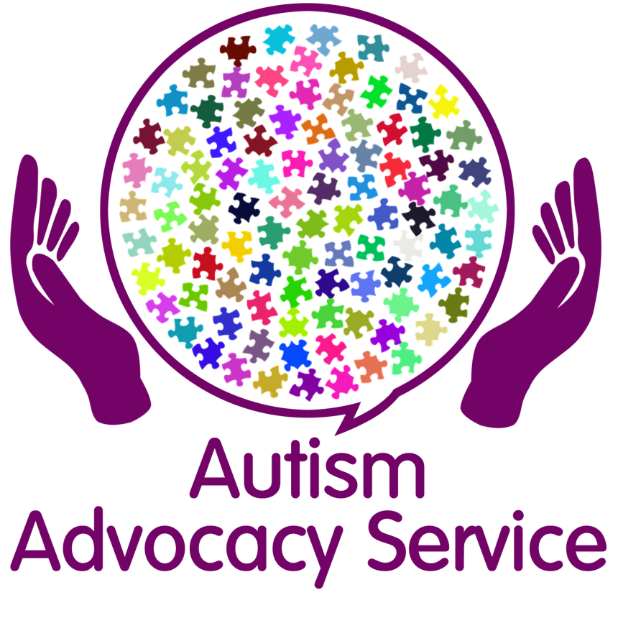 The Autism Advocacy Service will offer support, advice and guidance to anyone who lives in Sefton and has a diagnosis of Autism. Autism Advocacy Drop in’s10.00 am  – 12.00 pm   The dates will be: -9th November 202023rd November 20207th December 202014th December 2020Virtual Drop in’s on Zoom16th November 202030th November 2020There will be more drop ins sessions in 2021 Session will take place at:People First MerseysideThe investment Centre                                             	Stanley Road     	Bootle,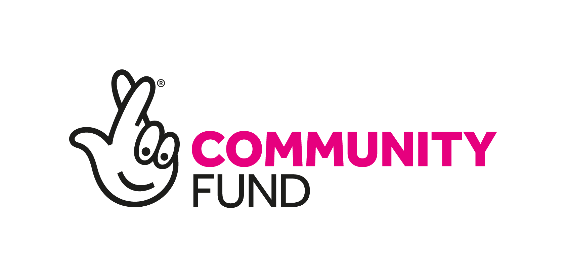 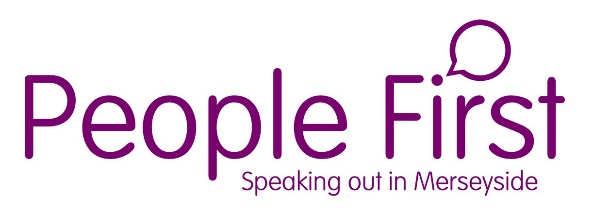      	L20 3EF